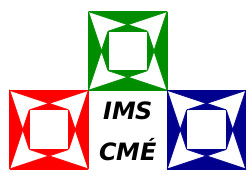 Kovalevskaya Grants / IMS Travel Grants to support participation at the                                    International Congress of Mathematicians, Saint Petersburg, July 6 – 14 2022. Application form for a Kovalevskaya Grant / IMS Travel GrantPlease complete this application form and send to Kovalevskaya_Grant@irishmathsoc.org. Please also attach an up-to-date curriculum vitae.See https://icm2022.org/grants for further information.Name:Affiliation:Gender:Email address:Current position: Year in which PhD was awarded or expected year of award:Have you registered for ICM22?: Yes / NoIf ‘yes’, what is your ICM22 Number?Write a short account of how attending ICM22 would be of benefit to you (max about 200 words):   Do you wish to apply for an IMS Travel Grant (max. €400) to cover travel to the ICM in Saint Petersburg? Yes / NoDo you have access to alternative travel support, e.g. research grant, departmental funds?Yes / No.If ‘yes’, please give details. Please list the names and contact details of two referees that the IMS Committee may contact if necessary. If you are a PhD student, one should be your supervisor. Checklist: Completed application form		Curriculum vitae 		The closing date is 30 September 2021; early application is encouraged.